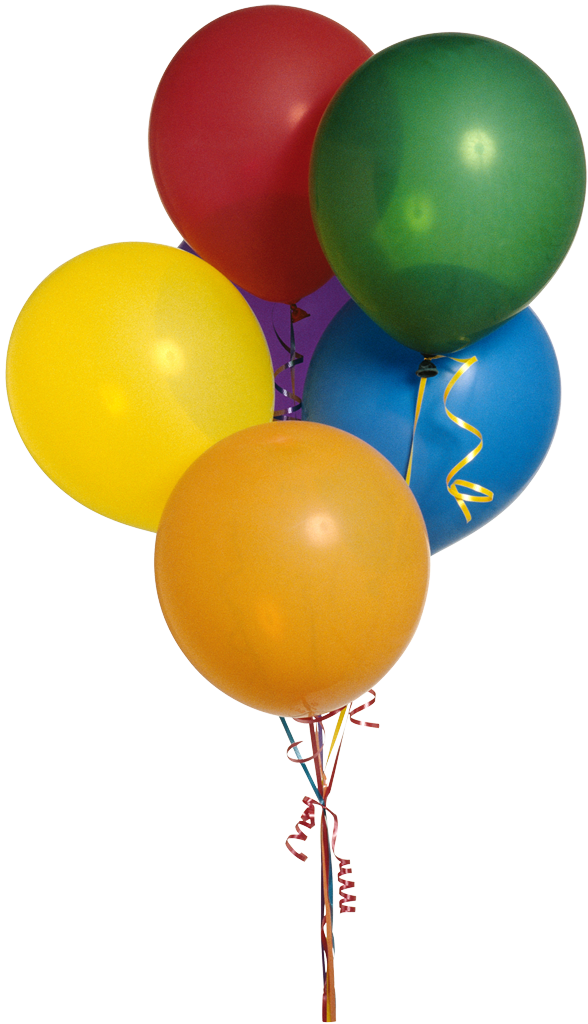 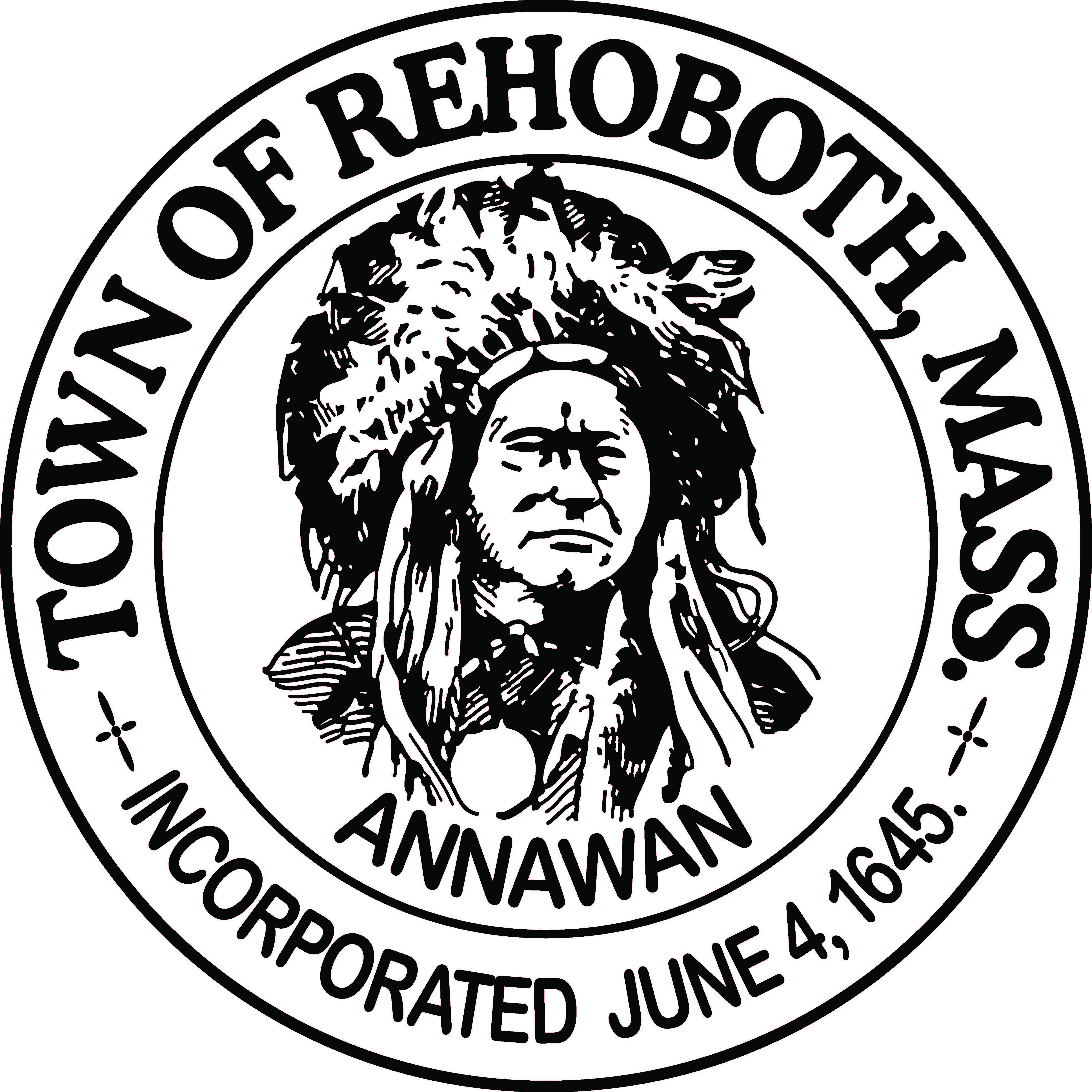 Water CommissionSeptember 14, 2017Call to OrderA meeting of the Rehoboth Water Commission was held at Dunkin Donuts on Thursday, September 14, 2017 and commenced at 7:04 p.m. Members Present:	Chairman – Joseph Nunes, Edwin Ballard, Thomas Nicholson, Patricia Vadnais and Kathleen Conti.Guests Present:  	Jack Hermance, Tracy Manzello, Executive Director of Citizens Against the Rehoboth Compressor Station (CARCS) and Carolyn Panofsky of CARCS.APPROVAL OF MINUTESMotion:		Tish Vadnais made the motion to accept minutes of April 21, 2017	Motion 2nd:	Thomas NicholsonQuick DiscussionsThomas Nicholson advised the Commission that Shad Factory Pipeline is dead forever.  They are going to Pawtucket.WATER COMMISSION REPRESENTATIVE TO BOARD OF SELECTMENMotion:		Thomas Nicholson nominated Tish Vadnais to be our Representative			to the Board of SelectmenMotion 2nd:	Joseph NunesHYDROFRACING POLICY FOR THE TOWNLettter should go to Board of Health outlining detail from well driller.  We want a before and after procedure.Fracture Policy resubmitting outline from last year.  We request a copy of outline that goes with it.  Suggestion was made to send list to Board of Health for them to solicit comments.Send letter to Board of Health with list.  Ask for recommendations with two months and then we should meet with each other.  This is information we need.Tom Nicholson will compose letter and email back to Kathleen Conti.Motion:		Tish Vadnais made the motion to compose letterMotion 2nd:	Thomas NicholsonPlanning Board should work with Board of Health.  There should be four test wells based on professional advice to show evidence sub division has sufficient water.  Action Item:	Kathleen Conti will get an electronic copy of the draft of Policy on Hydrogeoligical Assessment for Residential Development with Private Drinking Water Wells, Application and Submission Requirements for Hydrogeological Assessment.GROUND WATER PROTECTIONWater Resource Protection Map.  SRPEDD/Planning Board work on two zones.  Recharge and Ground Water Protection.   Recharge area should be border of Ground Water.STOP COMPRESSOR STATIONTracy Manzella and Carolyn Panofsky addressed the Commission proposing baseline testing at their expense.  They want to find wells in sensitive areas along pipelines.Motion:		Thomas Nicholson made a motion to support the efforts of CARCSMotion 2nd:	Patricia VadnaisMotion to Adjourn:  There being no further business to come before the Commission, a motion was made to adjourn the Thursday, September 14, 2017, Rehoboth Water CommissionMotion:		Thomas Nicholson made the motion to Adjourn at 8:24Motion 2nd:	Patricia VadnaisRespectfully Submitted,__________________________________________Kathleen J. Conti